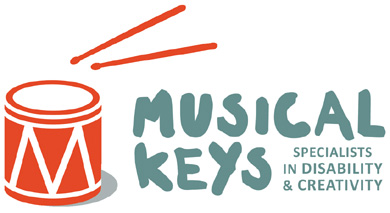 Volunteer sign-up formPrivacyMusical Keys will use the information on this form to respond to your interest in volunteering with us. We will contact you by one or more of the methods provided. Find out more about how we use and store information at www.musicalkeys.co.uk/privacy.Personal detailsPersonal detailsNameAddressTelephone/mobile Email addressDate of BirthDo you hold a current DBS certificate for which you subscribe to the update service?       Yes              NoDo you have access to a vehicle and are willing to travel?       Yes              NoFurther informationFurther informationWhat area of Musical Keys are you interested in volunteering in (eg early years/with adults/event organisation/family support etc)Do you have experience of working with vulnerable adults and/or children or any relevant training? If yes, please tell us hereWhy do you want to volunteer for Musical Keys?Please state your current availability (please circle the times that you ARE currently available)When are you able to start volunteering?